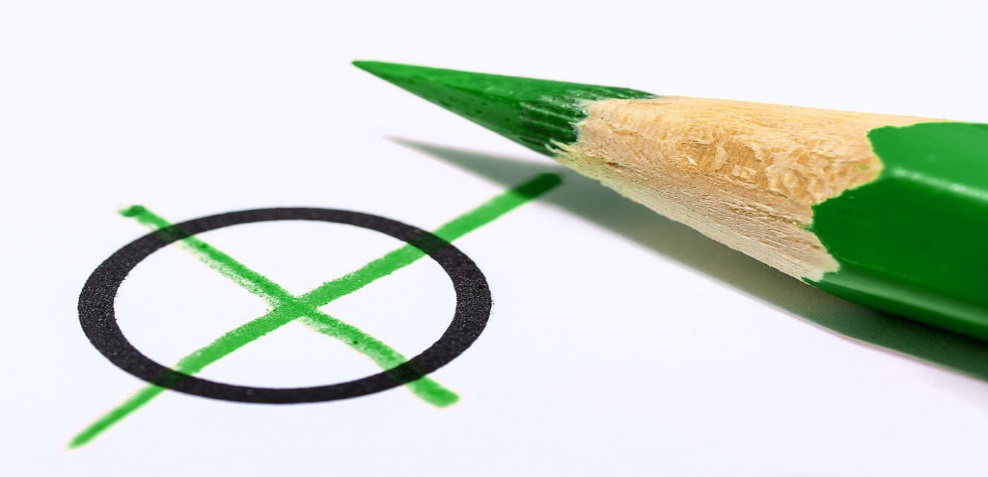                                       Klima-RallyeLiebe Kolleginnen und Kollegen,liebe Teilnehmerinnen und Teilnehmer,am Freitag 10. Juli 2020                       findet von 14 – 19 Uhr eine KlimaRallye statt.der Titel ist „Boden-Haftung“                                                                 – es geht um die Beziehung und die Verantwortung von jedem Menschen     für die Lebensgrundlage von der sie und er lebt.Die Rallye ist für die Altersgruppe von 7 – 15 Jahren gedacht.Die Gruppen (2 – 4 Teiln.) gehen gestaffelt (im Abstand von 15 – 20 Min.)       durch das Naturschutzgebiet Fröttmaninger Heide. Die Gruppen können zwischen 14 und 16 Uhr beim FZT Freimann starten. Dort bekommen sie auch eine kleine Einweisung.Das Ziel ist beim RIVA NORD.Auf dem Weg dahin erwarten euch spannende Stationen.Anmeldeschluss ist der 8. Juli (riva.nord@kjr-m.de)Wir wünschen uns natürlich eine rege Teilnahme. (begrenzt auf max. 50)  Wir sind auch sehr neugierig auf das neue Format und freuen uns riesig.Frei nach dem Motto, „Kleinvieh macht auch Mist“, hoffen wir mit dem Angebot ein paar nachvollziehbare Impulse setzen zu können.die Teams vom FZT Freimann, LOK arrival, RIVA NORD und dem HeideHaus